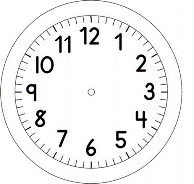 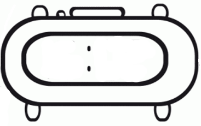 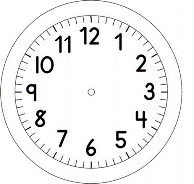 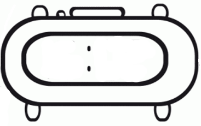 PORTUGUÊS -AS AVENTURAS DE PINÓQUIO	ESCUTE A LITERATURA E FAÇA A FONÉTICA:CAPÍTULO 17:https://www.loom.com/share/a8b20bd8de8848818f880eb93fc028031.LEIA E DESENHE:2.ESCREVA , DE SEU JEITO, NO BALÃO: A MENTIRA DO PINÓQUIO.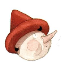 3. LIGUE AS PALAVRAS A SUA LETRA INICIAL E A SUA LETRA FINAL.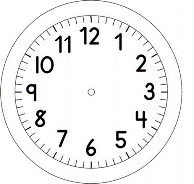 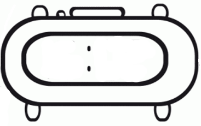 LETRA INICIAL                                 LETRA FINALVPINÓQUIOARFADAMMENTIRAOPNARIZCRIAUFVERGONHANCONSEGUIUZ